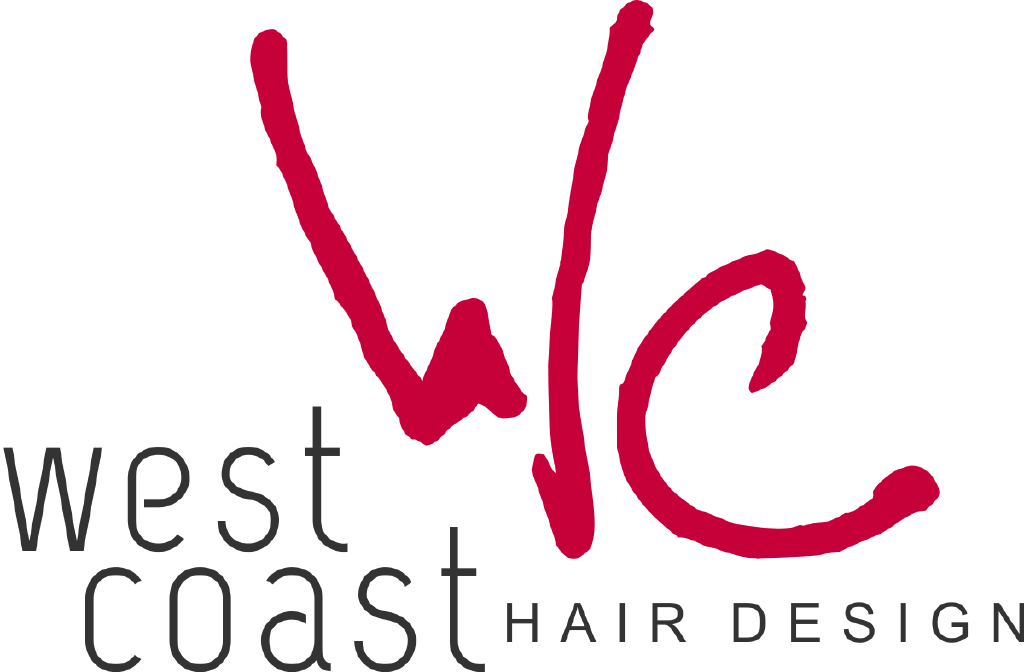 Congratulations on your engagement!We are thrilled that you have chosen West Coast Hair Design to help you prepare for your big day.   We understand that planning a wedding can be as overwhelming as it is exciting.  So many ideas, so many details! decisions… decisions... decisions! Our talented team knows that glamour and elegance are essential in making your wedding memorable.  We are experienced and committed to providing you with the look you want for your special day. We are dedicated to staying in touch with all the latest trends, styles and products and can assist you in making those decisions.Our salon is the perfect place to prepare you for your special day. We recommend booking services at least 6 months prior to your big day. Reserving your services ahead of time will guarantee we can accommodate your desired times and requested services.  A big part of great wedding photos  is having the hair color and style you’ve always dreamed of.Once you have decided on the services you would like to book, please:Complete the Bridal ContractComplete the Appointment Request FormComplete the Credit Card Authorization FormComplete the Terms & Conditions FormReturn completed forms in person or via emailBridal ContractName:														Address:													City:					State:				Zip Code: 				Best Contact Phone #: 					Work#:							Email:														Wedding Location: 												Wedding Date: 							Time:						Wedding Day Contact Person:											Best Contact Phone #:						Alternate #:					Please Select One Option:	I prefer the services to be at West Coast Hair Design	I prefer the services to be done offsite*There is a $200 travel fee to have services done offsite at your location.  Minimum pricing applies.  Please call for specific pricing information.Desired time to begin appointments:					am | pmDesired time to depart West Coast Hair Design:				 am | pmAny additional comments:																																																																								Appointment Request FormBride’s Name:													Please circle the service that applies:	Curls, up & more | Make-up | Blow DryMaid of Honor’s Name:												Please circle the service that applies:	Curls, up & more | Make-up | Blow DryMother of the Bride’s Name:											Please circle the service that applies:	Curls, up & more | Make-up | Blow DryMother of the Groom’s Name:											Please circle the service that applies:	Curls, up & more | Make-up | Blow DryBride’s Maid Name:												Please circle the service that applies:	Curls, up & more | Make-up | Blow DryBride’s Maid Name:												Please circle the service that applies:	Curls, up & more | Make-up | Blow DryBride’s Maid Name:												Please circle the service that applies:	Curls, up & more | Make-up | Blow DryBride’s Maid Name:												Please circle the service that applies:	Curls, up & more | Make-up | Blow DryBride’s Maid Name:												Please circle the service that applies:	Curls, up & more | Make-up | Blow DryFlower Girl’s Name:												Please circle the service that applies:	Curls, up & more | Make-up | Blow DryAdd-on appointments are welcomed and are based on availabilityCredit Card Authorization FormPLEASE PRINTCredit Card Type:		VISA	MASTERCARD	AMEX	DISCOVERName as it appears on Card: 										Credit Card Number: 											Credit Card Expiration: 					Security # (on back):					Driver’s License Number:										Cardholder’s Billing Address: 										Cardholder’s Signature:								Date:			By signing above, I authorize West Coast Hair Design to charge my credit card the designated amount to secure the appointment (s).  I understand that the $200.00 deposit is to secure my appointment and it is non-refundable.The completion of this authorization form helps us to protect you.  West Coast Hair Design will keep all of this information strictly confidential. Thank you again, for choosing us for your special day and we look forward to pampering you!Terms and ConditionsSCHEDULINGScheduling three or more appointments at one time requires a non-refundable deposit.  All off site appointments must be paid in full 2 weeks prior to date.PREPARATIONPlease arrive for your appointment at least 10 minutes prior to your scheduled service to be checked in and prepare for your service. Up do appointments should arrive with clean dry hair. A blow dry charge will be added to anyone needing extra service.CANCELLATIONSAs a courtesy to your fellow clients and technician(s), since your party consists of three or more appointments at one time, we require a cancellation notice two full weeks in advance of the scheduled appointment(s). Failure to give cancellation notice as requested will result in a “no show” charge of the full amount of the service(s) scheduled.ACCEPTANCE OF AGREEMENTPlease understand that you are taking full responsibility for your group. If you are in agreement, please promptly sign and return to West Coast Hair Design. We will not consider your appointment(s) firm until receipt of the signed agreement.Printed Name: 							Signature:													Date:								Please return in person or via email to:
West Coast Hair Design10950 San Jose BlvdJacksonville, FL 32223Tel: (904) 268-8339Email: westcoasthair@gmail.comSite: www.westcoasthairdesign.comServices:Below is a list of our most popular services:Bride Up-Do (Curls, Up & more)| starts at $95.00**Please allow at least 1 hour for this service. Don’t forget to bring along any head piece, tiara, veil or other items to be used on your wedding day.Wedding Party Up-Do |starts at $70.00Shampoo & Blow Dry | starts at $40.00Flat Iron or Curling Iron | starts at $50.00To ensure a picture perfect day, we encourage a trial run of all services prior to your wedding day! This service will be provided at a reduced rate.Bridal Checklist9-12 months before your weddingIt’s never too early to contact a bridal coordinator to schedule your bridal servicesEncourage your wedding party to schedule their appointments tooIt’s time to plan for hair colour and hair length desired for that perfect wedding day look6-9 months before your weddingBegin skincare treatments (facial, back facial, microderm) and hair removal programs with your estheticianDiscuss your hair style, color, and length goals with your hair professional for your big dayBegin a manicure nail treatment regimen to ensure the strength of your natural nails3-6 months before your weddingBegin conditioning treatments on damaged hair and continue up until your big day!Continue with skin and waxing services3-4 weeks before your weddingReceive haircut & design, if your hair is longerIf you plan to add Acrylic nails to your regimen, have your first set appliedReceive trial bridal design and make up application. Don’t forget your veil and pictures!2 weeks before your weddingTo release tension, enjoy a relaxing massage for yourself and groom.Receive brow and lash tintThe groom should come in for a haircut and styling1-2 days priorReceive manicure and pedicure, along with bridal partyWedding DayRelax and let us help you and your entire wedding party look your best with bridal hair and make-up application. Be sure to wear a button up shirt to preserve your finished look. We want your wedding day to be perfect. Please let us know if we can help in any way.